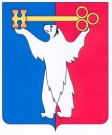 АДМИНИСТРАЦИЯ ГОРОДА НОРИЛЬСКАКРАСНОЯРСКОГО КРАЯПОСТАНОВЛЕНИЕ27.01.2016		                           г. Норильск				         № 59О внесении изменений в постановление Администрации города Норильска от 08.05.2014 № 274В целях урегулирования отдельных вопросов организации и проведения проверок при осуществлении муниципального жилищного контроля на территории муниципального образования город Норильск, а также в связи с внесением изменений в штатное расписание, организационную структуру и штатную численность Управления жилищно-коммунального хозяйства Администрации города Норильска Кайерканского территориального управления Администрации города Норильска,ПОСТАНОВЛЯЮ:1. Внести в Административный регламент организации и проведения проверок при осуществлении муниципального жилищного контроля на территории муниципального образования город Норильск, утвержденный постановлением Администрации города Норильска от 08.05.2015 № 274 (далее - Административный регламент), следующие изменения:1.1. Абзац пятнадцатый пункта 1.4 Административного регламента изложить в следующей редакции:«- Федеральным законом от 21.07.2014 № 209-ФЗ «О государственной информационной системе жилищно-коммунального хозяйства», опубликовано в изданиях: «Российская газета», 23.07.2014, № 163; «Собрание законодательства РФ», 28.07.2014, № 30 (Часть І), ст. 4210;».1.2. Пункт 1.6.3 Административного регламента дополнить абзацами пятнадцатым-восемнадцатым следующего содержания:«- размещать в государственной информационной системе жилищно-коммунального хозяйства информацию: а) об уполномоченных органах, осуществляющих муниципальный жилищный контроль;б) о мероприятиях, связанных с осуществлением жилищного контроля, с размещением соответствующих актов, содержащих результаты осуществления таких мероприятий;- перед проведением плановой проверки, проводимой в период с 01.01.2016 по 31.12.2018, разъяснять руководителю, иному должностному лицу или уполномоченному представителю юридического лица, индивидуальному предпринимателю, его уполномоченному представителю содержание положений статьи 26.1 Федерального закона №294-ФЗ. В случае представления руководителем или уполномоченным представителем юридического лица, индивидуальным предпринимателем, его уполномоченным представителем при проведении плановой проверки документов, подтверждающих отнесение субъекта проверки к лицам, отнесенным в соответствии с положениями статьи 4 Федерального закона от 24.07.2007 №209-ФЗ «О развитии малого и среднего предпринимательства в Российской Федерации» к субъектам малого предпринимательства, и при отсутствии оснований, предусмотренных частью 2 статьи 26.1 Федерального закона №294-ФЗ, проведение плановой проверки прекратить, о чем составить соответствующий акт.».1.3. В абзаце третьем пункта 2.1 Административного регламента цифры «46-00-29, 46-15-31» заменить цифрами «43-70-40*2520».1.4. В абзаце пятом пункта 2.2 Административного регламента цифры «231» заменить цифрами «213» и цифры «46-00-29, 46-15-31» заменить цифрами «43-70-40*2520».1.5. Пункт 3.3.3 Административного регламента дополнить абзацем четвертым следующего содержания:«При формировании ежегодного Плана проведения плановых проверок с 2016 по 2018 годы учитываются положения статьи 26.1 Федерального закона №294-ФЗ.».1.6. Абзац третий пункта 3.3.7, абзац второй пункта 3.4.9, абзац второй пункта 3.7.6 Административного регламента изложить в новой редакции: «- в Центральном районе (за исключением поселка Снежногорск) - начальник технического отдела Управления жилищно-коммунального хозяйства Администрации города Норильска, главный специалист технического отдела Управления жилищно-коммунального хозяйства Администрации города Норильска, главный специалист отдела экономики и финансов Управления жилищно-коммунального хозяйства Администрации города Норильска, главный специалист отдела по работе с организациями коммунального комплекса Управления жилищно-коммунального хозяйства Администрации города Норильска;».1.7. Абзац четвертый пункта 3.3.7, абзац третий пункта 3.4.9, абзац второй пункта 3.7.6 Административного регламента изложить в новой редакции:«- в районе Кайеркан - начальник отдела по управлению городским хозяйством и работе с населением Кайерканского территориального управления Администрации города Норильска, главный специалист отдела по управлению городским хозяйством и работе с населением Кайерканского территориального управления Администрации города Норильска, ведущий специалист отдела по управлению городским хозяйством Кайерканского территориального управления Администрации города Норильска;».1.8. Абзац первый пункта 3.4.3 Административного регламента после слов «является поступление» дополнить словами «, в том числе посредством государственной информационной системы жилищно-коммунального хозяйства,».1.9. Дополнить пункт 3.8.1 Регламента подпунктом 3 следующего содержания:«3) если в установленный в предписании срок юридическое лицо, индивидуальный предприниматель не выполнили требование по устранению выявленных нарушений, должностные лица Органа контроля в срок не более 30 календарных дней после проведения внеплановой проверки подготавливают и направляют соответствующие требования в судебные органы для принудительного устранения выявленных нарушений.».2. Опубликовать настоящее постановление в газете «Заполярная правда» и разместить его на официальном сайте муниципального образования город Норильск.3. Настоящее Постановление вступает в силу после его официального опубликования в газете «Заполярная правда», за исключением абзаца пятого пункта 1.2, пункта 1.5 настоящего постановления.Абзац пятый пункта 1.2, пункт 1.5 настоящего постановления вступают в силу после официального опубликования и распространяют своей действие на правоотношения, возникшие с 14.07.2015.И.о. Руководителя Администрации города Норильска                     А.П. Митленко